ΠΟΙΗΜΑΗ Σημαία, ποίημαΤης πατρίδας μου η σημαίαέχει χρώμα γαλανόκαι στη μέση χαραγμένο ένα κάτασπρο σταυρό.Κυματίζει με καμάριδε φοβάται τον εχθρόσαν τη θάλασσα γαλάζιακαι λευκή σαν τον αφρό.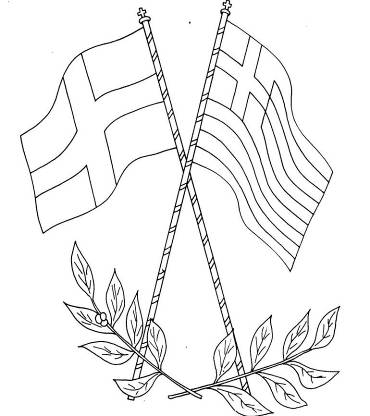 Η Σημαία, ποίημαΤης πατρίδας μου η σημαίαέχει χρώμα γαλανόκαι στη μέση χαραγμένο ένα κάτασπρο σταυρό.Κυματίζει με καμάριδε φοβάται τον εχθρόσαν τη θάλασσα γαλάζιακαι λευκή σαν τον αφρό.